         R O M Â N I A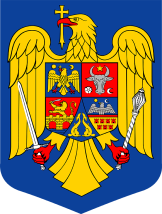 MINISTERUL AFACERILOR INTERNEINSTITUŢIA PREFECTULUI – JUDEŢUL GIURGIUS I T U A Ţ I  Aplăţilor efectuate în data de  13 FEBRUARIE 2020CAP. 51.01 Autorităţi Publice şi Acţiuni Externe               R O M Â N I AMINISTERUL AFACERILOR INTERNEINSTITUŢIA PREFECTULUI – JUDEŢUL GIURGIU                                                                                S I T U A Ţ I  Aplăţilor efectuate în data de 25 FEBRUARIE 2020CAP. 51.01 Autorităţi Publice şi Acţiuni Externe               R O M Â N I AMINISTERUL AFACERILOR INTERNEINSTITUŢIA PREFECTULUI – JUDEŢUL GIURGIU                                                                                S I T U A Ţ I  Aplăţilor efectuate în data de 26 FEBRUARIE 2020CAP. 51.01 Autorităţi Publice şi Acţiuni Externe               R O M Â N I AMINISTERUL AFACERILOR INTERNEINSTITUŢIA PREFECTULUI – JUDEŢUL GIURGIU                                                                                S I T U A Ţ I  Aplăţilor efectuate în data de 27 FEBRUARIE 2020CAP. 51.01 Autorităţi Publice şi Acţiuni ExterneDenumire indicatorSuma plătităExplicaţiiCHELTUIELI DE PERSONAL211.915,00Salarii de bază13.331,00Sporuri pentru condiţii de muncă406,00Alte sporuri2.542,00Alte drepturi salariale- CO, CM28.083,00Norme de hrană5.078,00Contributie asiguratorie pentru muncaVouchere de vacanţăTotal cheltuieli de personal261.355,00Denumire indicatorSuma plătităExplicaţiiCHELTUIELI DE PERSONALTotal cheltuieli de personalBUNURI ŞI SERVICIIFurnituri de birouMateriale pentru curăţenie18.889,40Încălzit, iluminat şi foţă motrică1.355,20Apă, canal şi salubritateCarburant şi lubrefianţiPiese schimb1.975,13Poştă, telecomunicaţii, radio, tv, internet563,13Materiale şi prestări de servicii cu caracter funcţional154,10Alte bunuri şi servicii pentru întreţinere şi funcţionareReparatii curenteDeplasări, dataşări,transferări198,52Cărţi, publicaţii şi materiale documentareBunuri de natura obiectelor de inventarConsultanţă şi expertizăPregătire profesională61,00Cheltuieli judiciare si extrajudiciareReclamă şi publicitatePrime de asigurare non viaţăProtocol si reprezentareAlte cheltuieli bunuri  şi serviciiTotal bunuri şi servicii23.196,48DESPAGUBIRI CIVILEDespagubiri civileDenumire indicatorSuma plătităExplicaţiiCHELTUIELI DE PERSONALTotal cheltuieli de personalBUNURI ŞI SERVICIIFurnituri de birouMateriale pentru curăţenieÎncălzit, iluminat şi foţă motricăApă, canal şi salubritateCarburant şi lubrefianţiPiese schimbPoştă, telecomunicaţii, radio, tv, internetMateriale şi prestări de servicii cu caracter funcţional5.760,00Alte bunuri şi servicii pentru întreţinere şi funcţionareReparatii curenteDeplasări, dataşări,transferăriCărţi, publicaţii şi materiale documentareBunuri de natura obiectelor de inventarConsultanţă şi expertizăPregătire profesionalăCheltuieli judiciare si extrajudiciareReclamă şi publicitatePrime de asigurare non viaţăProtocol si reprezentareAlte cheltuieli bunuri  şi serviciiTotal bunuri şi servicii5.760,00DESPAGUBIRI CIVILEDespagubiri civileDenumire indicatorSuma plătităExplicaţiiCHELTUIELI DE PERSONALTotal cheltuieli de personalBUNURI ŞI SERVICIIFurnituri de birou997,21Materiale pentru curăţenieÎncălzit, iluminat şi foţă motricăApă, canal şi salubritateCarburant şi lubrefianţiPiese schimbPoştă, telecomunicaţii, radio, tv, internetMateriale şi prestări de servicii cu caracter funcţionalAlte bunuri şi servicii pentru întreţinere şi funcţionareReparatii curenteDeplasări, dataşări,transferăriCărţi, publicaţii şi materiale documentareBunuri de natura obiectelor de inventarConsultanţă şi expertizăPregătire profesionalăCheltuieli judiciare si extrajudiciareReclamă şi publicitatePrime de asigurare non viaţăProtocol si reprezentareAlte cheltuieli bunuri  şi serviciiTotal bunuri şi servicii997,21DESPAGUBIRI CIVILEDespagubiri civile